あなたの犬（または猫）の好きなこと飼ってみて良かったこと・困っていること　など滋賀県動物保護管理センターへ　ひと言メッセージ（写真　貼付場所）　譲渡した犬・猫と飼い主さんとの素敵な関係のお写真を貼ってください。＊譲渡後3か月を目途にご送付ください。＊このお便りについては、センターの施設内に一定期間展示させていただきます。また、（一財）滋賀県動物保護管理協会（以下協会という）のブログなどにも掲載しますので、電子データで送付していただける方は、協会宛てメールで送付ください。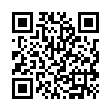 協会宛メールアドレス：sapca@beach.ocn.ne.jp（なお、写真はお返しできません。あらかじめご了承ください。）＊別紙、飼養状況連絡票は施設内への掲示はおこないません。こちらのお便りと併せて飼養状況連絡票も送付してください。送付先は、(一財)滋賀県動物保護管理協会です。（別紙、飼養状況連絡票の下欄の住所等をご確認ください。）